Vlastné a všeobecné podstatné menáSprávne prepíš písaným písmomDUBNICA NAD VÁHOM, VYSOKÉ TATRY, OBCHOD JEDNOTA, ČOKOLÁDA FIGARO, PANDA Z ČÍNY, RIEKA VÁH, LIPTOVSKÁ KOTLINA, VEVERIČKA POLETUŠKA SLOVANSKÁ											8b..................................................................................................................................................................................................................................................................................Pomenuj na mape 3 vlastné a 2 všeobecné podstatné mená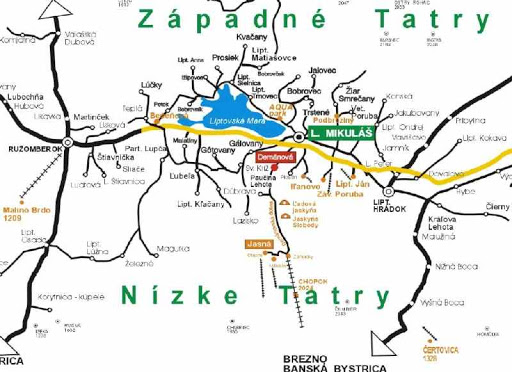 vlastné podstatné mená:.............................................................................................................všeobecné podstatné mená:........................................................................................................Vytvor vetu, v ktorej sa bude nachádzať 1 vlastné podstatné meno a dve všeobecné podstatné mená:.................................................................................................................................................Vo vete podčiarkni všetky podstatné mená:					Kamarátka Slávka zvíťazila v lyžiarskych pretekoch.Do predchádzajúcej vety doplň 1 vlastné podstatné meno a vetu napíš:..................................................................................................................................................Zdôvodni písanie veľkých písmen vo vete:__________________________________________________________________________________________________________________________________________________________Matematika1. V postupnosti 9 997, 9 998, _______, 10 000 chýba číslo2.  Zapíš číslo, ktoré sa skladá zo 4 jednotiek, 5 desiatok a 3 tisícok. 3. Zapíš číslo, ktoré leží hneď pred číslom 1 000.4. Zapíš číslo, ktoré leží hneď za číslom 179.5. Vypočítaj súčet čísel  3 264 a 2 634.6. Vypočítaj súčiny a zapíš ich súčet:5 . 7 =                 2 . 6 =              1 . 3 =             5 . 10 = 7. Aký je podiel čísel 56 a 7? 8. Rozdiel čísel 8 888 a 2 563 zaokrúhli na stovky a zaokrúhlený výsledok zapíš. 9. Štvrtáci boli na školskej exkurzii vo hvezdárni. Dievčat bolo 28. Chlapcov bolo o 12 viac. Koľko všetkých štvrtákov bolo na exkurzii? 11. Číslo 526 o 200 zväčšené jeA. 546               B. 726                C. 326                D. 54812. Základnú školu navštevuje 556 žiakov. Tento rok školu opustí 40 deviatkov. V septembri do nej pribudne 50 prvákov. Koľko žiakov bude v tejto škole v septembri?A. 516               B. 506                C. 566                D. 56013. Ako by si zaokrúhlil číslo 384 na desiatky a stovky?A. 390, 400              B. 380, 300                C. 390, 300                D. 380, 40014. Vypočítaj: 5 724                           7 146                       5 3231 234                         - 1 422                       2 38115. Aké číslo zakryla machuľka?          : 8 = 9 A 72                         B 63                        C 81                         D 8016. Tretina z 24 je A 6                             B 4                            C 8                          D 917. Karol má 9 rokov. Jeho otec je 4-krát starší. Koľko rokov má Karolov otec? A 32                         B 35                       C 27                         D 3618. Stanov dom je od školy vzdialený 2 km. Koľko je to v metroch?A 20                         B 2 000                       C 200                         D 219. Anka položila kamarátom hádanku. Myslím si číslo, ako ho vynásobím číslom 7 dostanem číslo 28. Aké číslo si Anka myslela?A 6                             B 4                            C 8                          D 9__________________________________________________________________________________Vlastiveda1. Aká svetová strana je na hornom okraji mapy?   _____________________2. Akou farbou sú na mape vyznačené:  nížiny - ________________________pohoria - ____________________, vodné plochy - _____________________3. Napíš názvy troch pohorí na území Slovenska.______________________________________________________________4. Kto prišiel šíriť kresťanstvo a vzdelanosť na územie Veľkej Moravy?_____________________________________________5. Kto bol najmocnejším panovníkom na Veľkej Morave?__________________6. V 13. storočí ohrozovali územie Uhorska ________________________ a v 16. storočí ______________________.7. Kto zaviedol povinnú školskú dochádzku?__________________________8. Kto zostavil spisovný jazyk na základe stredoslovenského nárečia?_________________________________9. Kedy vznikla Slovenská republika?______________________________10. Koľko samosprávnych krajov má Slovensko?__________________11. Kde sa nachádza Popradské pleso?______________________________12. Najvyšší vrch Slovenska:____________________________13. Aké mestá sa nachádzajú v Podtatranskej kotline?____________________________________________________________14. Najvyšší vrch Nízkych Tatier:__________________________15. Napíš názvy troch jaskýň na území Slovenska.__________________________________________________16. Ktoré pohoria obklopujú Liptov?___________________________________________________________17. Na toku akej rieky je vybudovaná Liptovská Mara?_______________18. Napíš názvy pamiatok na území Slovenska zapísaných v UNESCO.Anglický jazykDoplň do viet slová :           My .................... is Lucy.           I .............. got one brother.           .................... morning.           My favourite .................... is red.           .......... is a girl.Odpovedaj na otázky : Yes, I have alebo No, I have notHave you got a sister?                     ..............................................Have you got six brothers?             ..............................................Have you got a cousin?                     ..............................................Spoj vety ( anglickú a slovenskú – preklad ):Good night.                                  Viem hrať na husle.	I am a teacher.	To je zajac?Is it a rabbit?                                   On má blond vlasy.	I can play a violin.	Dobrú noc.	He has got blond hair.	Ja som učiteľ.Nakresli :a blue eye	two orange booka small nose	seven small starsa  brown and yellow boata red apple and a big green banana	